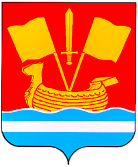 АДМИНИСТРАЦИЯ КИРОВСКОГО МУНИЦИПАЛЬНОГО РАЙОНА ЛЕНИНГРАДСКОЙ ОБЛАСТИП О С Т А Н О В Л Е Н И Еот 19 сентября 2018 года № 2103О   внесении  изменений  в  постановление  администрации Кировского муниципального района Ленинградской области от 04.06.2018г. №1259  «Об утверждении Положения о порядке осуществления муниципального земельного  контроля   за  использованием  земель  на территории     Кировского муниципального района Ленинградской области» В соответствии с областным законом  от  31.07.2018 г.  №84-оз « О внесении изменения в статью 4 областного закона «О порядке осуществления муниципального земельного контроля на территории Ленинградской области»:1.Внести в постановление администрации Кировского муниципального района Ленинградской области от 04.06.2018г. №1259    «Об утверждении  Положения о порядке осуществления муниципального земельного контроля за использованием земель на территории     Кировского муниципального района Ленинградской области» (далее-Постановление)  следующие изменения:1.1.В преамбуле Постановления  слово «сельских» исключить.1.2.По тексту Положения о порядке осуществления муниципального земельного контроля  за использованием земель на территории     Кировского муниципального района Ленинградской области (приложение к Постановлению) слова «городских и сельских поселений, передавших полномочия  Кировскому муниципальному району Ленинградской области»  заменить словами  «сельских поселений, а также городских поселений, передавших полномочия  Кировскому муниципальному району Ленинградской области».2. Настоящее постановление вступает в силу после  официального опубликования.Глава  администрации                                                                    А.П. Витько                                 